                                                 Pesquisa de preçosÁgua Mineral e Gás de Cozinha referente ao mês de julho para o município de Campina Grande.Campina GrandeJulho de 2023© 2023. Fundo Municipal de Defesa de Direitos Difusos PROCON Campina Grande/PBÉ permitida a reprodução parcial ou total desta obra, desde que citada a fonte.  EXPEDIENTEÁgua mineral e Gás de cozinha 
Relatório da Pesquisa de Preços para o mês de junho.Ano 2023Prefeito do Município de Campina Grande/PBBruno Cunha LimaProcuradoria Geral do MunicípioAécio MeloCoordenador Executivo do Procon de Campina Grande –PBSaulo Muniz de Lima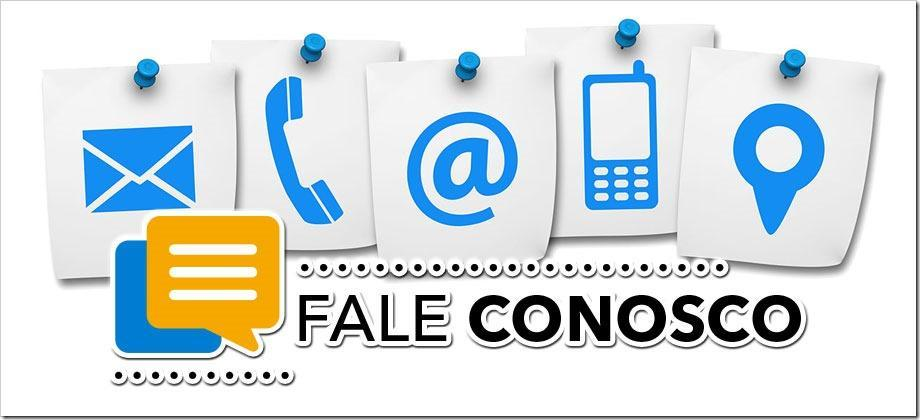 Elaboração de Conteúdo:Saulo Muniz de LimaCoordenador Executivo do Procon de Campina Grande – PB.
Pesquisa de Campo e Estatística:Pesquisador estagiário: Hellen Sonaly Silva Alves;Marcela Silva de Araujo.Orientador: Ricardo Alves de OlindaDepartamento de Estatística- UEPB CCT- Centro de Ciência e TecnologiaProjeto Gráfico e DiagramaçãoAssessoria de ComunicaçãoSUMÁRIOApresentaçãoA pesquisa de Água Mineral e Gás de Cozinha realizada pelo Procon Campina Grande referente ao mês de abril foi realizada nos dias 27 e 28 do mês de julho. Na oportunidade, os fiscais do Fundo Municipal de Defesa de Direitos Difusos em parceria com o Departamento de Estatística da Universidade Estadual da Paraíba (UEPB) visitaram 32 estabelecimentos comerciais do município que comercializam estes produtos. Sendo 13 estabelecimentos para água e 19 estabelecimentos de gás de cozinha. Foram coletados os preços do garrafão de 20 litros de água mineral e do botijão de 13 quilos do Gás Liquefeito de Petróleo (GLP), mais conhecido como gás de cozinha. 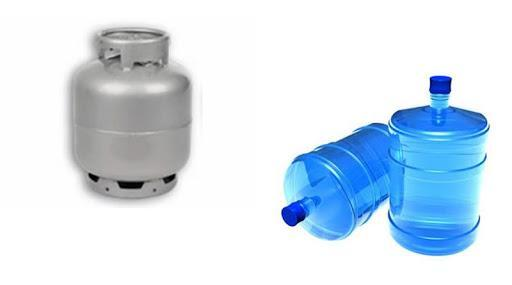 O objetivo deste material é servir como referência para que o consumidor possa fazer uma boa economia na hora da compra tanto do gás de cozinha como na aquisição da água mineral. Não pode ser utilizado por nenhum estabelecimento para fins publicitários.De acordo com o Relatório da Pesquisa de Preços da Água mineral e do Gás de cozinha para o mês de junho, se houver uma boa pesquisa na hora da compra do garrafão de água, dependendo da marca e do estabelecimento, o consumidor pode economizar até R$ 4,50(quatro e cinquenta) na aquisição do produto. Já com relação ao botijão de gás o preço médio segundo os estabelecimentos amostrados neste mês é de R$103,79 para pagamentos à vista. Em comparação com a última pesquisa, cujo preço foi de R$ 103,88 constata-se uma redução de R$ 0,09; ou seja 0,08% aproximadamente. Esse produto pode ser encontrado na cidade por preços que variam de R$ 95 a R$ 115, pesquisando o campinense pode economizar até R$ 20 na compra do GLP.Para análise científica do material foi utilizada a Estatística Descritiva, que é um ramo da Estatística que aplica várias técnicas para descrever e sumarizar um conjunto de dados. E para o tratamento dos dados e análises dos resultados foi utilizado uma planilha eletrônica.Resultados
Nesta seção serão apresentados os principais resultados da pesquisa de preços relacionada ao galão com capacidade de 20 litros de água mineral e do botijão de 13 quilos do Gás Liquefeito de Petróleo (GLP). 3.1 Água mineral: Para a pesquisa foram consideradas quatro (04) marcas de água mineral, são elas: Indaiá, Savoy, Santa Vitória e Sublime, os preços são para retirar o galão no estabelecimento. E o plano de amostragem utilizado foi o não probabilístico, portanto, as análises feitas são apenas para os estabelecimentos visitados, ou seja, não se pode generalizar como sendo a realidade para toda a cidade. Na ocasião foram selecionados 13 estabelecimentos localizados em 9 bairros de Campina Grande.Preço MédioInicialmente foi realizada uma comparação entre as marcas pesquisadas nos estabelecimentos campinenses. Desta forma, segue a Figura 1 com o preço médio para cada marca e abaixo mais detalhes dos preços encontrados. 
Figura 1: Preço médio do galão de 20 litros de cada marca (julho/2023)                Fonte: PROCON Municipal de Campina Grande-PB.Indaiá: o preço do galão com capacidade de 20 litros de água mineral desta marca em média é de R$ 13,86. Observamos na pesquisa deste mês uma variação percentual de 40,91% entre o menor e o maior valor encontrado. A mesma pode ser comprada por preços que variam de R$ 11,00 a R$ 15,50. O consumidor pode economizar até R$ 4,50 na hora da compra. Das quatro marcas pesquisadas essa é a que possui o preço médio mais alto;Savoy: o preço, em média, do galão com capacidade de 20 litros de água mineral da Savoy é de R$ 5,67. Existe uma variação percentual de 9,09% entre o menor e o maior valor encontrado. A mesma pode ser comprada em uma faixa de preços que varia de R$ 5,67 a R$ 6,00. Se pesquisar, o consumidor pode economizar até R$ 0,50 na compra de cada vasilhame.Santa Vitória: o preço, em média, do galão com capacidade de 20 litros de água mineral desta marca é de R$ 6,75. Foi visto uma variação percentual de 33,33% entre o menor e o maior valor encontrado. A mesma pode ser comprada em uma faixa de preços que variam de R$ 6,00 a R$ 8,00. O consumidor pode economizar até R$ 2,00 na hora da compra.Sublime: o preço, em média, do vasilhame com capacidade de 20 litros de água mineral desta marca é de R$ 8,42. Existe uma variação percentual de 53,85% entre o menor e o maior valor encontrado. A mesma pode ser comprada em uma faixa de preços que varia de R$ 6,50 a R$ 10,00. Ou seja, o consumidor que pesquisa pode ter uma economia de até R$ 3,50 na compra de cada galão.Tabela 1: Variação percentual entre o menor e o maior preço de cada por marca (julho/2023).  Fonte: PROCON Municipal de Campina Grande-PB.Com o objetivo de informar ao consumidor o estabelecimento com o preço à vista mais em conta para a água mineral segue a Tabela 3 com o respectivo endereço.Tabela 2: Estabelecimentos que vendem a água mineral com preço mais em conta à vista e no cartão.Fonte: PROCON Municipal de Campina Grande-PB.   3.2 Gás Liquefeito de Petróleo (GLP): Foi realizada uma comparação entre as formas de pagamentos pesquisadas nos estabelecimentos campinenses. Desta forma, segue a Figura 2 com o preço médio para cada forma de pagamento e abaixo mais detalhes referentes aos preços encontrados. Figura 2: Valor médio em (R$) do Gás de Cozinha.Fonte: PROCON Municipal de Campina Grande-PB.O preço médio do gás de cozinha vendido em 9 bairros da cidade de Campina Grande é de R$ 103,79 à vista e no cartão R$ 108,00. Foram visitados 19 estabelecimentos. E a variação percentual, entre o menor e o maior valor encontrado neste mês, foi de 21,05% à vista. O consumidor pode economizar até R$ 20,00 na compra do GLP de 13 quilos à vista.Tabela 3: Variação percentual entre o menor e o maior preço de cada forma de pagamento (julho/2023).  Fonte: PROCON Municipal de Campina Grande-PB.Com o objetivo de informar ao consumidor o estabelecimento com o preço à vista mais em conta para o gás de cozinha segue a Tabela 3 com o respectivo endereço.Tabela 4: Estabelecimentos que vendem o GLP com preço mais em conta à vista e no cartão.Fonte: PROCON Municipal de Campina Grande-PB.   3.3 Representação espacial dos estabelecimentos Na figura 4, temos os estabelecimentos representados espacialmente, onde apresentaram o melhor preço do gás de cozinha e água no mês de julho de 2023. Figura 4: Visualização espacial dos estabelecimentos que apresentaram o melhor valor no mês de julho/2023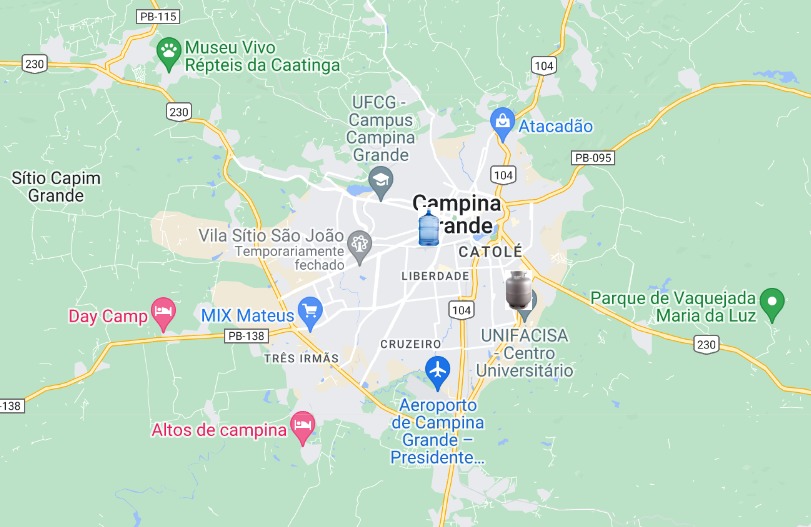 Fonte: PROCON Municipal de Campina Grande-PB.Anexos Planilha da Água MineralFonte: Procon de Campina Grande/PB                        Data da coleta: 27/07/2023.NT- Não tem Planilha do Gás de Cozinha Fonte: Procon de Campina Grande/PB                        Data da coleta: 28/07/2023.NT- Não tem1. Apresentação42. Resultados52.1 Água mineral52.2 Gás Liquefeito de Petróleo (GLP)62.3 Representação espacial dos estabelecimentos83. Anexo93.1 Planilha da Água Mineral93.2 Planilha do Gás de Cozinha11ANÁLISE GERALANÁLISE GERALANÁLISE GERALANÁLISE GERALANÁLISE GERALIndaiáSavoySanta VitóriaSublimeMédiaR$ 13,86R$ 5,67R$ 6,75R$ 8,42Maior preço R$ 15,50R$ 6,00R$ 8,00R$ 10,00Menor preçoR$ 11,00R$ 5,50R$ 6,00R$ 6,50DiferençaR$ 4,50R$ 0,50R$ 2,00R$ 3,50Variação40,91%9,09%33,33%53,85%BairroEstabelecimentoEndereçoIndaiáSavoySanta VitóriaSublimeSão JoséRota da Água R. DA INDEPENDÊNCIA,481R$ 13,00R$ 5,50NT6,50              ANÁLISE GERAL              ANÁLISE GERAL              ANÁLISE GERALÀ vista (R$)Cartão (R$)MédiaR$ 103,79R$ 108,00Menor preço R$ 95,00R$ 99,00Maior preçoR$ 115,00R$ 115,00DiferençaR$ 20,00R$ 16,00 Variância 21,05%16,00%BairroEstabelecimentoEndereçoÁ VISTA (R$)CARTÃO (R$)CatoléCatolé Gás e Água Ltda.R. Antônio Vilarim,394R$ 95,00NTÁguaÁguaÁguaÁguaÁguaÁguaEstabelecimento de VendaEndereçoMarca e Preço R$Marca e Preço R$Marca e Preço R$Marca e Preço R$Estabelecimento de VendaEndereçoIndaiáSavoySanta VitóriaSublimeTelefoneDifemacc - Distribuidora de Água Mineral e Comércio ltdaR. OURO BRANCO,179, PALMEIRAR$ 11,00NTR$ 6,00NT3321-6644Skinão GásRUA MANOEL TAVARES,894,ALTO BRANCOR$ 15,50NTR$ 7,00R$ 8,503321-7509Campina gas RUA AGRÔNOMO JOÃO MAURICIO DE MEDEIROS, 334 ,MONTE SANTOR$ 15,00NTR$ 7,00R$ 8,00(83)3343-4343Anderson gas/R. Quinze de Novembro, 891 - PalmeiraR$ 15,00NTR$ 6,50R$ 9,00(83)987164693Emergéncia GásRUA FLORÍPEDES COUTINHO,403,BODOCONGÓR$ 13,00R$ 6,00R$ 6,00R$ 7,50(83) 3333-3492Alô GásR. ANTÔNIO JOSÉ SANTIAGO,96, BODOCONGÓR$ 14,00NTNTR$ 8,00(83) 3333-3053Rota da ÁguaR. DA INDEPENDÊNCIA,481, SÃO JOSÉR$ 13,00R$ 5,50NTR$ 6,50(83) 98152-5024Catolé Gás e Água Ltda.RUA ANTÔNIO VILARIM,394,CATOLÉR$ 15,00NTR$ 7,00R$ 10,00(83) 3201-7063Varejão das águas AV. DINAMERICA ALVES CORREIA, DINAMERICANTR$ 5,50R$ 6,00R$ 7,50Central GásRUA FERNANDO VIEIRA,501,JOSÉ PINHEIROR$ 14,00NTNTR$ 9,00 3311-2200Casa de Gás e Água kukaRUA FERNANDES VIEIRA,529,JOSÉ PINHEIROR$ 13,00NTR$ 7,00R$ 9,00(83) 3321-6030Manos GásRUA CHILE ,149,MONTE CASTELOR$ 14,00NTR$ 7,00R$ 9,00(83) 98711-6740Galego GásRua Francisco de Araújo, Santa RosaNTNTR$ 8,00R$ 9,00(83) 98603-6638GásGásGásGásEstabelecimento de VendaEndereçoPreçoPreçoEstabelecimento de VendaEndereçoÀ vistaCartãoZona NorteZona NorteZona NorteZona NorteTELEFONEAssis GásR. Manoel Tavares,1301,Alto BrancoR$ 105,00R$ 110,003322-4769Skinão GásR. Manoel Tavares,894,Alto BrancoR$ 110,00R$ 115,003321-7509Carla Faria Gouveia (CAMPINA GAS)R. Agrônomo João Mauricio de Medeiros, 334 ,Monte SantoR$ 100,00R$ 105,0083 9 8603-9612Anderson gásR. quinze de novembro 891, PalmeiraR$ 105,00R$ 110,003322-6522Zona LesteZona LesteZona LesteZona LesteCentral GásR. Fernando Vieira ,501,José PinheiroR$ 105,00R$ 110,003311-2200Manos GásR. Chile ,149,Monte CasteloR$ 105,00R$ 110,0083 98711-6740Zona SulZona SulZona SulZona SulUltragazR. Cônsul Joseph Noujaim Habib Nacad,1830, CatoléR$ 100,00R$ 100,00 (83) 3331-4992Bira GásR. Santa Catarina,899, Jardim PaulistanoR$ 105,00R$ 110,003331-0228Catolé Gás e Água Ltda.R. Antônio Vilarim,394,CatoléR$ 95,00NT3201-7063Menor Preço SupermercadoR. Pres. Costa e Silva,1780,CruzeiroR$ 115,00R$ 115,003335-6197GS GásAv. Sen. Argemiro de Figueiredo,1280,Sandra CavalcanteR$ 97,00R$ 99,00(83) 3201-4806Revendedora de Gás do Brasil Ltda.Av. Jornalista Assis Chateaubriand,1795,TamborR$ 100,00R$ 110,0040202102Zona OesteZona OesteZona OesteZona Oeste UltragazAv. Dinamérica Alves Correia,1325, Santa RosaR$ 100,00R$ 100,004003-0123Super Gás Com de GásAv. Dinamérica Alves Correia,870, Santa RosaR$ 100,00R$ 100,00(83) 3321-3307Super Gás BrásR. Tranquilino Coelho Lemos,390, DinaméricaR$ 105,00R$ 110,00(83) 3321-3307Alô GásR. Antônio José Santiago,96, BodocongóR$ 110,00R$ 110,003333-3053Compre Bem Mercearia e ArmazémR. Senador João Cavalcante Arruda, 295, Presidente Medici R$ 110,00R$ 115,00(83) 98881-5478 Galego Gás Rua Francisco de Araújo, Santa RosaR$ 105,00R$ 110,00(83) 98603-6638Emergência GásR. Florípedes Coutinho,403,BodocongóR$ 100,00R$ 105,003333-3492